引领变革：组织变化期间如何管理和激励员工？【课程亮点】【课程背景】由于经济迅速的全球化、一体化，所以我们要加速重组和结构调整的步伐。主管和人事经理的主要作用之一是领导和实施组织变革。在一个充满了结构重组，兼并与收购和组织系统，过程和技术变化的环境中，这些改革措施使很多公司在竞争中成功的更新自己的地位。然而很多情况下，结果远离最初设想，变化同时也对组织产生破坏性的影响。这次研讨会意欲传授和分享更高层次的心理知识和技能，使主管和人事管理经理能够利用变化应对陷阱，同时帮助那些正处于变化过程中的员工运用心理技能，避免陷入否定和害怕，启动团队正能量，激发勇气和斗志和促进团队拥抱变化。【课程对象】企业中高层管理者、HR、部门负责人【课程时长】2天，6小时/天【课程收益】按照宣布组织变化的时间结间，我们把组织变化的时期分为前、中、后三个时期，探讨在不同时期可能发生的情况以及应对策略:1.	变革前期重点掌握如何评估和预防风险2.	变革中期重点掌握如何管理员工情绪3.	变革后期重点掌握如何提升员工士气【课程大纲】模块一：组织变化前期当组织将调整的信息未被宣布，而具体的方案还没有出台时：“小道消息”满天飞：制定项目针对不同情况的预案员工常见的心理防御机以及应对策略典型案例情景演习与讨论管理层中的常见风险与误区组织变化前期的“管理、沟通-----行动指南”模块二：组织变化中期当公司宣布调整方案的具体细则方案后：常见员工的四种“心理应对机制”典型案例情景演习与讨论员工的心理发展分析：空白心理/完形心理/从众心理/博奕心理等管理沟通中的常见风险与误区组织变化中期的“管理、沟通-----行动指南”模块三：组织变化中的员工转岗、离职沟通与管理如何管理以及与需要转岗或离职的员工作面谈？常见员工的负面情绪与行为反应典型案例情景演习与讨论自我情绪的觉察及情绪平复技巧常见员工的情绪状态以及疏导技巧员工危险信号的识别沟通中的正向引导技术员工转岗、离职中的“管理、沟通-----应对手册”模块四：组织变化后期如何应对留下来员工的“幸存者综合症”？在应对变化中“人的防御与适应的心理活动规律”典型案例情景演习与讨论评估和辨识员工的“不同心理类型”情况如何应对和帮助“不同心理类型”的员工去面对变化？运用“不同的心理技术”引导和帮助员工“正向思考”案例学习/角色扮演：学习和练习使用心理调整技术【讲师介绍】王苑老师上海地平线培训网高级顾问首都师范大学心理学研究生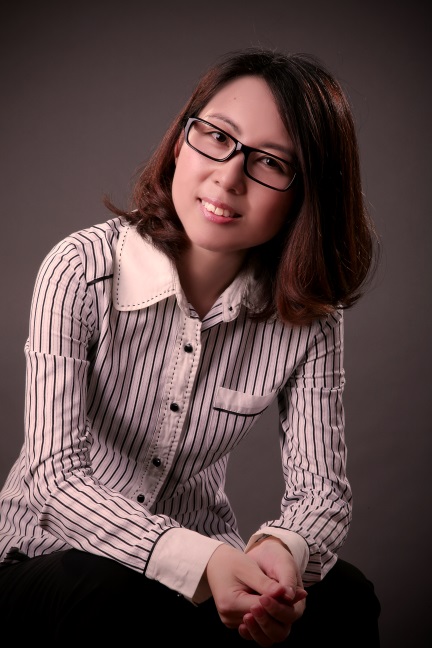 原天力亚太中国区副总裁（跨国EAP公司）国家EAP专业委员会首席顾问德国MPE领导力测评师和教练经理人的领导力教练 EAP 资深实战型专业讲师变革/危机/员工心理管理专家 11年心理学在管理中应用的经验3000多个个案的咨询经验配合企业重大变革管理50多起配合企业危机管理100多起背景介绍：13年外企，2年国企，6年民企工作经验；2年在管理、教练、讲师、EAP顾问、心理咨询师等的相关工作经验；13年在管理咨询行业：人才测评项目、变革管理项目、危机管理项目等；综合教育背景：工学学士、首都师范大学应用心理学研究生、管理教练、心理咨询师；王老师先后在世界500强公司以及企业管理咨询和培训公司工作，有着丰富的工作经历以及企业管理咨询和培训的经验，后就读于首都师范大学应用心理学研究生专业，先后接受各类主流心理咨询技术的训练，并师从于美国著名的生活教练，大量的个案实践使她深谙心理咨询技术、教练技术以及企业管理的精髓。2005年进入EAP领域，在某著名跨国EAP公司工作八年多，先后任EAP顾问、经理及中国区副总裁，离开后又与多家管理咨询、培训、心理机构作为资深顾问、培训师合作。在这十年多的时间里积累了3000多例的企业员工EAP咨询以及130多场培训的经验，接触了320多起来自企业的各类员工管理的问题，其中包括四川地震的系列危机干预服务、金融危机引发的各企业的大规模或小范围的变革、重组、裁员和以及管理层的调迁、调岗服务以及特殊“个性”员工管理等等，丰富的经验使得她的咨询式培训能够深入理解员工与管理层遇到的具体问题，并针对性地提出个性化的综合解决方案，帮助管理者解决管理中遇到的各种员工管理问题。【擅长领域】 培训服务 管理心理课程：《管理者的洞察力》《管理者情商》《非物质激励》《引领变革》《风险员工的识别与应对》《员工惯管理》情商类课程：《压力情绪管理》《高情商沟通》《快乐工作》《以变应变》《逆境商》教练服务：经理人潜能测评、经理人教练、升职辅导、转职教练　顾问服务 变革管理顾问　特殊员工的管理顾问　危机管理顾问报名表格课程名称：《引领变革：组织变化期间如何管理和激励员工？》课程费用：3600元/人上课地点：上海开课期数开课时间星期课程费用开课地点第一期2017年05月12-13日周五一周六3600元上海第二期2017年12月01-02日周五一周六3600元上海备注培训借鉴心理咨询技术的各类体验式方法，采用案例研讨、情境学习、实战模拟以及促动技术、行动学习等以学员为中心的训练方式；小班授课，限招35人；以报名先后顺序为准，满班后的报名学员自动转为下期。培训借鉴心理咨询技术的各类体验式方法，采用案例研讨、情境学习、实战模拟以及促动技术、行动学习等以学员为中心的训练方式；小班授课，限招35人；以报名先后顺序为准，满班后的报名学员自动转为下期。培训借鉴心理咨询技术的各类体验式方法，采用案例研讨、情境学习、实战模拟以及促动技术、行动学习等以学员为中心的训练方式；小班授课，限招35人；以报名先后顺序为准，满班后的报名学员自动转为下期。培训借鉴心理咨询技术的各类体验式方法，采用案例研讨、情境学习、实战模拟以及促动技术、行动学习等以学员为中心的训练方式；小班授课，限招35人；以报名先后顺序为准，满班后的报名学员自动转为下期。报名流程填写最后一页的报名回执表并发送给相关联系人填写最后一页的报名回执表并发送给相关联系人填写最后一页的报名回执表并发送给相关联系人填写最后一页的报名回执表并发送给相关联系人公司名称：公司地址：联系人：电话：性  别：传真：部门及职务：E_mail参加人姓名：部门及职务手 机：E_mail您的其他要求和相关说明：付款方式：□现场交课程券   □课前汇款   □其他                               预定宾馆：□需要   □不需要   住宿标准及预算要求                            预定票务：□需要   □不需要   车次或航班要求                                其他要求：                                                                银行账号：开户银行：中国建设银行股份有限公司上海南泉路支行户      名：陈浩帐      号：6227 0012 1510 0277 181联系方式：林苗电话：021-58653259    手机：13564679986    邮箱：linmiao@tonglishare.com您的其他要求和相关说明：付款方式：□现场交课程券   □课前汇款   □其他                               预定宾馆：□需要   □不需要   住宿标准及预算要求                            预定票务：□需要   □不需要   车次或航班要求                                其他要求：                                                                银行账号：开户银行：中国建设银行股份有限公司上海南泉路支行户      名：陈浩帐      号：6227 0012 1510 0277 181联系方式：林苗电话：021-58653259    手机：13564679986    邮箱：linmiao@tonglishare.com您的其他要求和相关说明：付款方式：□现场交课程券   □课前汇款   □其他                               预定宾馆：□需要   □不需要   住宿标准及预算要求                            预定票务：□需要   □不需要   车次或航班要求                                其他要求：                                                                银行账号：开户银行：中国建设银行股份有限公司上海南泉路支行户      名：陈浩帐      号：6227 0012 1510 0277 181联系方式：林苗电话：021-58653259    手机：13564679986    邮箱：linmiao@tonglishare.com您的其他要求和相关说明：付款方式：□现场交课程券   □课前汇款   □其他                               预定宾馆：□需要   □不需要   住宿标准及预算要求                            预定票务：□需要   □不需要   车次或航班要求                                其他要求：                                                                银行账号：开户银行：中国建设银行股份有限公司上海南泉路支行户      名：陈浩帐      号：6227 0012 1510 0277 181联系方式：林苗电话：021-58653259    手机：13564679986    邮箱：linmiao@tonglishare.com